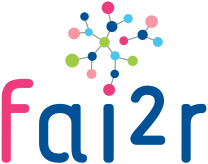 « Je déclare avoir recueilli le consentement de mon patient pour le passage de son dossier en Réunion de Concertation Pluridisciplinaire et l’avoir informé que ses données de santé sont gérées via un site sécurisé et sont partagées avec d’autres professionnels de santé à des fins de prise en charge diagnostique et thérapeutique »*tous les champs marqués par * sont obligatoires. Si l’une de ces informations est manquante, le patient ne pourra être inscrit.Médecin prescripteur                                        Médecin prescripteur                                        Médecin prescripteur de la RCP (nom, prénom)Médecin responsable du suivi du patient (Nom, prénom)Adresse postale pour envoi du Compte-rendu de RCP *Téléphone portable du médecin qui présentera le dossier *Date de la demandePatientPatientPatientPatientPatientPatientPatientPatientPatientNom*Date de naissance*Date de naissance*Date de naissance*Nom*Date de naissance*Date de naissance*Date de naissance*Ville de Naissance*Ville de Naissance*Ville de Naissance*Prénom*Sexe*Sexe*Sexe*F MF MLe patient a déjà été présenté en RCP localeLe patient a déjà été présenté en RCP localeOui  Si oui, joindre le compte-renduOui  Si oui, joindre le compte-renduOui  Si oui, joindre le compte-renduOui  Si oui, joindre le compte-renduNon Non Non Antécédents familiauxFournir un arbre généalogique (si possible)Antécédents familiauxFournir un arbre généalogique (si possible)Origine géographique et ethnique des parentsOrigine géographique et ethnique des parentsPèreMèreMèreMèreConsanguinitéConsanguinitéAntécédents personnelsAntécédents personnelsHistoire de la MaladieHistoire de la MaladieHistoire de la MaladieHistoire de la MaladieHistoire de la MaladieHistoire de la MaladieHistoire de la MaladieHistoire de la MaladieHistoire de la MaladieType d’Amylose AA ou héréditaire rarePrécisez :Précisez :Précisez :Précisez :Précisez :Précisez :Type d’Amylose AA ou héréditaire rareAge au début des symptômes Age au début des symptômes Type d’Amylose AA ou héréditaire rareDate de diagnostic (JJ/MM/AAAA)Date de diagnostic (JJ/MM/AAAA)Mode de révélation de l’AmyloseMode de révélation de l’AmyloseAltération de l’état général/AsthénieOUI        NONOUI        NONOUI        NONOUI        NONOUI        NONOUI        NONMode de révélation de l’AmyloseMode de révélation de l’AmyloseInsuffisance rénale chroniqueOUI        NONOUI        NONOUI        NONOUI        NONOUI        NONOUI        NONMode de révélation de l’AmyloseMode de révélation de l’AmyloseInsuffisance rénale chronique terminaleOUI        NONOUI        NONOUI        NONOUI        NONOUI        NONOUI        NONMode de révélation de l’AmyloseMode de révélation de l’AmyloseProtéinurieOUI        NONOUI        NONOUI        NONOUI        NONOUI        NONOUI        NONMode de révélation de l’AmyloseMode de révélation de l’AmyloseSyndrome néphrotiqueOUI        NONOUI        NONOUI        NONOUI        NONOUI        NONOUI        NONMode de révélation de l’AmyloseMode de révélation de l’AmyloseAutre (détailler)Données de l’examen clinique en rapport avec l’amyloseDonnées de l’examen clinique en rapport avec l’amyloseObésité (IMC>30)OUI        NONOUI        NONOUI        NONIMCIMCDonnées de l’examen clinique en rapport avec l’amyloseDonnées de l’examen clinique en rapport avec l’amyloseAtteinte dermatologiqueOUI        NONOUI        NONOUI        NONOUI        NONOUI        NONOUI        NONDonnées de l’examen clinique en rapport avec l’amyloseDonnées de l’examen clinique en rapport avec l’amyloseAdénopathiesOUI        NONOUI        NONOUI        NONOUI        NONOUI        NONOUI        NONDonnées de l’examen clinique en rapport avec l’amyloseDonnées de l’examen clinique en rapport avec l’amyloseHépatosplénomégalieOUI        NONOUI        NONOUI        NONOUI        NONOUI        NONOUI        NONDonnées de l’examen clinique en rapport avec l’amyloseDonnées de l’examen clinique en rapport avec l’amyloseŒdème des membres inférieursOUI        NONOUI        NONOUI        NONOUI        NONOUI        NONOUI        NONDonnées de l’examen clinique en rapport avec l’amyloseDonnées de l’examen clinique en rapport avec l’amyloseAutres (diarrhée, goitre,…)OUI        NONOUI        NONOUI        NONOUI        NONOUI        NONOUI        NONDonnées de l’examen clinique en rapport avec l’amyloseDonnées de l’examen clinique en rapport avec l’amyloseHistoriques des variations de poids si possible sur les 20 dernières annéesDonnées anatomo-pathologiquesDonnées anatomo-pathologiquesSiège de la (des) biopsie(s)BGSA BGSA BGSA BGSA BGSA BGSA Données anatomo-pathologiquesDonnées anatomo-pathologiquesSiège de la (des) biopsie(s)Ponction Biopsie Rénale Ponction Biopsie Rénale Ponction Biopsie Rénale Ponction Biopsie Rénale Ponction Biopsie Rénale Ponction Biopsie Rénale Données anatomo-pathologiquesDonnées anatomo-pathologiquesSiège de la (des) biopsie(s)Digestive Digestive PrécisezPrécisezDonnées anatomo-pathologiquesDonnées anatomo-pathologiquesSiège de la (des) biopsie(s)Biopsie ostéo-médullaire Biopsie ostéo-médullaire Biopsie ostéo-médullaire Biopsie ostéo-médullaire Biopsie ostéo-médullaire Biopsie ostéo-médullaire Données anatomo-pathologiquesDonnées anatomo-pathologiquesSiège de la (des) biopsie(s)Autres Données anatomo-pathologiquesDonnées anatomo-pathologiquesCommentaires histologiques (congélation ou non, doute sur immunohistochimie, localisation des dépôts…)ImagerieCardiaqueImagerieCardiaqueECG  Echographie cardiaque   IRM cardiaque Précisez : Précisez : Précisez : Précisez : Précisez : Précisez : Autres imageriesPrécisezAutres imageriesPrécisezDonnées biologiques en fonction du types d’amyloseDonnées biologiques en fonction du types d’amyloseDonnées biologiques en fonction du types d’amyloseDonnées biologiques en fonction du types d’amyloseDonnées biologiques en fonction du types d’amyloseDonnées biologiques en fonction du types d’amyloseLeucocytes sanguins (/mm3)Leucocytes sanguins (/mm3)Dont PNN (%)Dont PNN (%)Hb (g/dL)Hb (g/dL)Plaquettes (/mm3)Plaquettes (/mm3)CRP (mg/L)CRP (mg/L)SAA (mg/L)SAA (mg/L)Protéinurie précisez mg/mmol créatinine ou g/24H)Protéinurie précisez mg/mmol créatinine ou g/24H)Créatininémie (µmol/L)Précisez si CKD-EPI ou MDRD)Créatininémie (µmol/L)Précisez si CKD-EPI ou MDRD)Electrophorèse des protides sanguinsChaines légères circulantes (mg/L)Electrophorèse des protides sanguinsChaines légères circulantes (mg/L)Electrophorèse des protides sanguinsChaines légères circulantes (mg/L)KappaKappaElectrophorèse des protides sanguinsChaines légères circulantes (mg/L)Electrophorèse des protides sanguinsChaines légères circulantes (mg/L)Electrophorèse des protides sanguinsChaines légères circulantes (mg/L)LambdaLambdaElectrophorèse des protides sanguinsChaines légères circulantes (mg/L)Electrophorèse des protides sanguinsChaines légères circulantes (mg/L)Electrophorèse des protides sanguinsChaines légères circulantes (mg/L)RatioRatioAlbuminémie (g/L)Albuminémie (g/L)ASAT (UI/L)ASAT (UI/L)ALAT (UI/L)ALAT (UI/L)Gamma GT (UI/L)Gamma GT (UI/L)Phosphatases alcalines (UI/L)Bilirubinémiepeptide natriurétique de type B (ng/L)Troponinémie (ng/L)Historique des CRP si possible sur les 10 dernières annéesGénétiques (précisez si une mutation a été retrouvée)Génétiques (précisez si une mutation a été retrouvée)Génétiques (précisez si une mutation a été retrouvée)Gène de maladie auto-inflammatoireMEFV NLRP3 Gène de maladie auto-inflammatoireMVK TRSF1A Gène de maladie auto-inflammatoireAutreTransthyrétine (TTR) Apolipoprotéine Lysozyme Fibrinogène Beta2microglobuline Gelsoline SAA Autres Pathologie Pathologie Pathologie Infections à répétitions(préciser si déficit immunitaire sous-jacent, et si oui lequel)Autre : TuberculoseOUI        NONOUI        NONRhumatisme inflammatoire chroniqueAutre : Maladie inflammatoire chronique de l’intestinAutre : Maladie auto-inflammatoire (préciser laquelle)Autre : Maladie de CastlemanOUI        NONOUI        NONCancerOUI        NONPrécisez : Autre maladie inflammatoire chronique (à préciser)OUI        NONPrécisez : VIHOUI        NONOUI        NONObésité (préciser l’IMC)OUI        NONOUI        NONAutre élément originalOUI        NONOUI        NONIndéterminée à ce jourOUI        NONOUI        NONPrise en charge Prise en charge Prise en charge déjà réaliséeTraitement actuelAvis de la RCPAvis de la RCPAvis demandé*Diagnostique Thérapeutique AutreType de question*Question (s) à poser*Eléments pertinents du contexte (avis du patient, ressources locales…)Niveau d’urgence